咸宁黄浦丰田汽车销售服务有限公司咸宁一汽丰田4S店项目竣工环境保护验收监测报告表鄂公信验字[2020]第016号建设单位:咸宁黄浦丰田汽车销售服务有限公司编制单位:湖北省公信检测服务有限公司2020年6月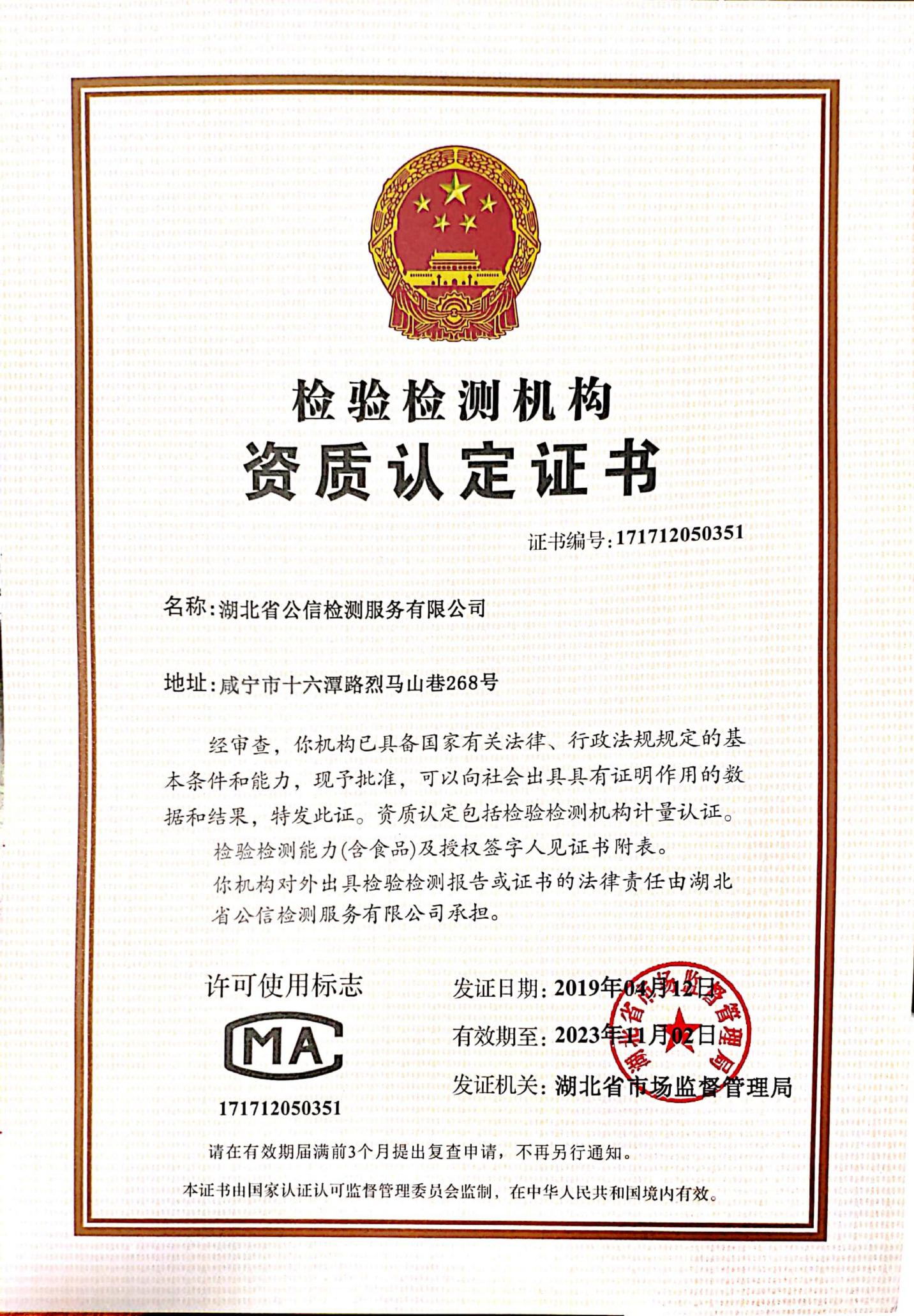 建设单位法人代表:	          （签字）编制单位法人代表:	          （签字）项  目  负 责  人:填 表人：附图：1、项目地理位置图2、项目周边环境3、厂区平面图4、维修车间平面图5、厂区雨污分流图附件：1、验收监测委托书2、真实性承诺书3、环评批复文件4、废矿物油处理协议5、固废产生量一览表6、主要环保投资一览表7、生产设备一览表8、原辅材料使用量表9、环境监测计划10、环境管理制度11、用水情况说明12、排水证明13、工况表14、检测报告表一建设项目概况表二 验收监测依据表三 验收监测执行标准限值表四项目主要建筑内容、规模及存在的主要污染物表五 污染物及污染物治理设施表六 环评结论及环评批复的要求表七  验收监测质量保证及质量控制表八验收监测结果与分析表九 验收监测结果表十 环境管理检查表十一 验收监测结论及建议建设项目竣工环境保护“三同时”验收登记表填表单位（盖章）：咸宁黄浦丰田汽车销售服务有限公司     填表人（签字）：                              项目经办人（签字）：注：1、排放增减量：(+)表示增加，(-)表示减少；2、(12)=(6)-(8)-(11)，(9)=(4)-(5)-(8)-(11)+(1)，3、计量单位：废水排放量——万吨/年；废气排放量——万标立方米/年；工业固体废物排放量——万吨/年； 水污染物排放浓度——毫克/升；大气污染物排放浓度——毫克/立方米；水污染物排放量——吨/年；大气污染物排放量——吨/年；3、原有排放量引用自环评报告书。建设单位：咸宁黄浦丰田汽车销售服务有限公司（盖章）编制单位：湖北省公信检测服务有限公司（盖章）电话：15172723821电话：0715-8825118传真：/传真：0715-8825118邮编：437000邮编：437000地址：咸宁市咸安经济开发区咸潘公路旁地址：咸宁市十六潭路烈马山巷268号建设项目名称咸宁一汽丰田4S店咸宁一汽丰田4S店咸宁一汽丰田4S店咸宁一汽丰田4S店咸宁一汽丰田4S店建设单位名称咸宁黄浦丰田汽车销售服务有限公司咸宁黄浦丰田汽车销售服务有限公司咸宁黄浦丰田汽车销售服务有限公司咸宁黄浦丰田汽车销售服务有限公司咸宁黄浦丰田汽车销售服务有限公司建设项目性质新建新建新建新建新建建设地点咸宁市咸安经济开发区咸潘公路旁咸宁市咸安经济开发区咸潘公路旁咸宁市咸安经济开发区咸潘公路旁咸宁市咸安经济开发区咸潘公路旁咸宁市咸安经济开发区咸潘公路旁主要产品名称----------建设项目环评时间2019年12月开工建设时间2011年10月2011年10月2011年10月调试时间2020年1月-2020年6月验收现场监测时间2020年5月17日-5月18日2020年5月17日-5月18日2020年5月17日-5月18日环评报告表审批部门咸宁市生态环境局咸安区分局环评报告表编制单位湖北楚天焕鑫环境工程有限公司湖北楚天焕鑫环境工程有限公司湖北楚天焕鑫环境工程有限公司环保设施设计单位咸宁市永昌机电有限公司环保设施施工单位咸宁市永昌机电有限公司咸宁市永昌机电有限公司咸宁市永昌机电有限公司投资总概算1000万元环保工程投资总概算50万元比例5%实际总投资1000万元实际环保投资32万元比例3.2%主要建设内容设计销售和维修保养能力实际销售和维修保养能力环评规划建设内容：该项目位于咸宁市咸安经济开发区咸潘公路旁，占地面积10000m2，建设面积2600m2。主要建设内容有：展厅及办公室、维修车间等主体工程，配件仓库、杂件仓库等储运工程、废气、废水处理的环保工程以及相应的配套设施。实际建设内容：项目占地面积10000m2，建设面积2600m2，主要建设内容有：展厅及办公室、维修车间、洗车房等主体工程，配件仓库、杂件仓库等储运工程以及危废暂存间、活性炭吸附装置、三级沉淀池、化粪池等环保工程。设计销售和维修保养能力：年销售汽车600台、年保养维修汽车2000台。实际销售和维修保养能力：年销售汽车600台、年保养维修汽车2000台。环评规划建设内容：该项目位于咸宁市咸安经济开发区咸潘公路旁，占地面积10000m2，建设面积2600m2。主要建设内容有：展厅及办公室、维修车间等主体工程，配件仓库、杂件仓库等储运工程、废气、废水处理的环保工程以及相应的配套设施。实际建设内容：项目占地面积10000m2，建设面积2600m2，主要建设内容有：展厅及办公室、维修车间、洗车房等主体工程，配件仓库、杂件仓库等储运工程以及危废暂存间、活性炭吸附装置、三级沉淀池、化粪池等环保工程。设计销售和维修保养能力：年销售汽车600台、年保养维修汽车2000台。实际销售和维修保养能力：年销售汽车600台、年保养维修汽车2000台。环评规划建设内容：该项目位于咸宁市咸安经济开发区咸潘公路旁，占地面积10000m2，建设面积2600m2。主要建设内容有：展厅及办公室、维修车间等主体工程，配件仓库、杂件仓库等储运工程、废气、废水处理的环保工程以及相应的配套设施。实际建设内容：项目占地面积10000m2，建设面积2600m2，主要建设内容有：展厅及办公室、维修车间、洗车房等主体工程，配件仓库、杂件仓库等储运工程以及危废暂存间、活性炭吸附装置、三级沉淀池、化粪池等环保工程。设计销售和维修保养能力：年销售汽车600台、年保养维修汽车2000台。实际销售和维修保养能力：年销售汽车600台、年保养维修汽车2000台。环评规划建设内容：该项目位于咸宁市咸安经济开发区咸潘公路旁，占地面积10000m2，建设面积2600m2。主要建设内容有：展厅及办公室、维修车间等主体工程，配件仓库、杂件仓库等储运工程、废气、废水处理的环保工程以及相应的配套设施。实际建设内容：项目占地面积10000m2，建设面积2600m2，主要建设内容有：展厅及办公室、维修车间、洗车房等主体工程，配件仓库、杂件仓库等储运工程以及危废暂存间、活性炭吸附装置、三级沉淀池、化粪池等环保工程。设计销售和维修保养能力：年销售汽车600台、年保养维修汽车2000台。实际销售和维修保养能力：年销售汽车600台、年保养维修汽车2000台。环评规划建设内容：该项目位于咸宁市咸安经济开发区咸潘公路旁，占地面积10000m2，建设面积2600m2。主要建设内容有：展厅及办公室、维修车间等主体工程，配件仓库、杂件仓库等储运工程、废气、废水处理的环保工程以及相应的配套设施。实际建设内容：项目占地面积10000m2，建设面积2600m2，主要建设内容有：展厅及办公室、维修车间、洗车房等主体工程，配件仓库、杂件仓库等储运工程以及危废暂存间、活性炭吸附装置、三级沉淀池、化粪池等环保工程。设计销售和维修保养能力：年销售汽车600台、年保养维修汽车2000台。实际销售和维修保养能力：年销售汽车600台、年保养维修汽车2000台。验收范围本次验收范围：对咸宁一汽丰田4S店建设项目进行验收，内容包括主体工程（展厅及办公室、维修车间、洗车房），储运工程（配件仓库、杂件仓库）以及危废暂存间、活性炭吸附装置、三级沉淀池、化粪池等环保工程。本次验收范围：对咸宁一汽丰田4S店建设项目进行验收，内容包括主体工程（展厅及办公室、维修车间、洗车房），储运工程（配件仓库、杂件仓库）以及危废暂存间、活性炭吸附装置、三级沉淀池、化粪池等环保工程。本次验收范围：对咸宁一汽丰田4S店建设项目进行验收，内容包括主体工程（展厅及办公室、维修车间、洗车房），储运工程（配件仓库、杂件仓库）以及危废暂存间、活性炭吸附装置、三级沉淀池、化粪池等环保工程。本次验收范围：对咸宁一汽丰田4S店建设项目进行验收，内容包括主体工程（展厅及办公室、维修车间、洗车房），储运工程（配件仓库、杂件仓库）以及危废暂存间、活性炭吸附装置、三级沉淀池、化粪池等环保工程。本次验收范围：对咸宁一汽丰田4S店建设项目进行验收，内容包括主体工程（展厅及办公室、维修车间、洗车房），储运工程（配件仓库、杂件仓库）以及危废暂存间、活性炭吸附装置、三级沉淀池、化粪池等环保工程。验收范围图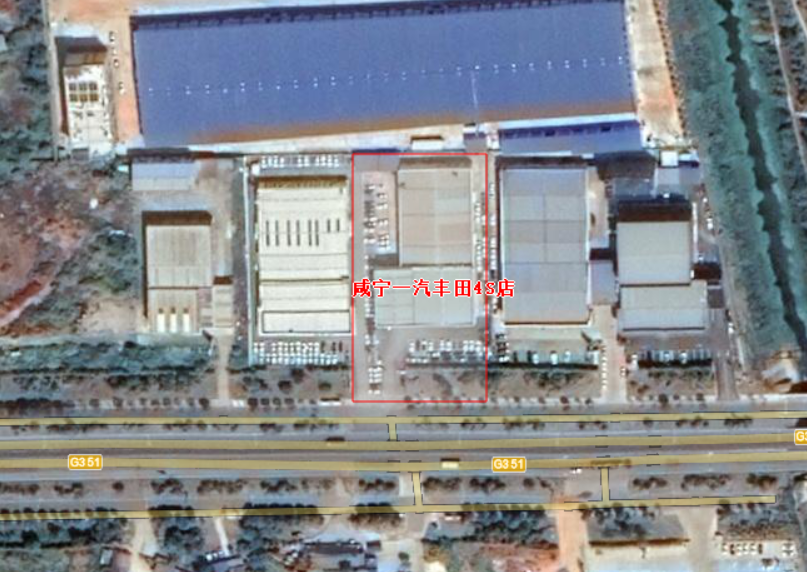 验收监测依据a、《中华人民共和国环境保护法》（2015年1月1日起实施）；b、《中华人民共和国水污染防治法》（2018年1月1日起实施）；c、《中华人民共和国大气污染防治法》（2016年1月1日起实施；2018年10月26日修订）；d、《中华人民共和国噪声环境污染防治法》（1997年3月1日起实施；2018年12月29日修订）；e、《中华人民共和国固体废物污染防治法》（1996年4月1日起实施；2016年11月7日修订）；f、《建设项目环境保护管理条例》（1998年11月29日中华人民共和国国务院令第253号发布、2017年7月16日国务院令第682号修改、自2017年10月1日起施行）；g、《关于发布<建设项目环境保护验收暂行办法>的公告》（国环规环评[2017]4号）；h、《关于发布<建设项目竣工环境保护验收技术指南 污染影响类>的公告》（公告2018第9生态环境部2018年5月15日）；I、湖北楚天焕鑫环境工程有限公司《咸宁黄浦丰田汽车销售服务有限公司咸宁一汽丰田4S店项目环境影响报告表》，2019年12月。J、咸宁市咸安区环境保护局批复文件：咸安环审[2020]13号——《关于咸宁黄浦丰田汽车销售服务有限公司咸宁一汽丰田4S店项目环境影响报告表审批意见的函》，2020年4月15日。1、废水本项目产生的废水主要是生活污水、洗车废水和车间清洗废水，项目车间清洗拖把废水用桶运至洗车房和洗车废水一起经三级沉淀池处理后与生活污水一起经化粪池处理，处理之后排入市政污水管网，再进入咸安经济开发区污水处理厂处理。外排废水达到《汽车维修业水污染物排放标准》（GB26877-2011）表2中的间接排放限值和咸安经济开发区污水处理厂接管标准。详情见表3-1。表3-1 污水排放标准限值2、有组织废气本项目产生的有组织废气主要是喷漆工序产生的VOCs（以非甲烷总烃计）、甲苯、二甲苯和颗粒物。VOCs（以非甲烷总烃计）、甲苯、二甲苯执行《天津市工业企业挥发性有机物排放控制标准》（DB12/524-2014）“表2、汽车制造与维修行业”中标准限值要求；颗粒物执行《大气污染物综合排放标准》（GB16297-1996）表2中有组织排放监控浓度限值要求。详情见表3-2。根据《大气污染物综合排放标准》（GB/T16297-1996）中要求，新污染源的排气筒低于15m时，其排放速率标准值按照外推法计算结果在严格50%执行。由于本项目排气筒高度为10m，未达到标准规定的最低排气筒高度要求，因此本项目排气筒排放速率限值为：颗粒物：Q=3.5×（10/15）2×50%=0.78kg/hVOCs（以非甲烷总烃计）：Q=1.5×（10/15）2×50%=0.33kg/h根据《天津市工业企业挥发性有机物排放控制标准》（DB12/524-2014）中要求，企业排气筒低于15m时，其排放速率标准值按照外推法计算结果在严格50%执行。由于本项目排气筒高度为10m，未达到标准规定的最低排气筒高度要求，因此本项目排气筒排放速率限值为：甲苯与二甲苯合计：Q=0.8×（10/15）2×50%=0.18kg/h表3-2 有组织废气排放标准限值3、无组织废气本项目无组织废气主要污染物有颗粒物、VOCs（以非甲烷总烃计）、甲苯、二甲苯。颗粒物执行《大气污染物综合排放标准》(GB16297-1996)的表2中无组织监控浓度要求，甲苯、二甲苯和厂界外VOCs（以非甲烷总烃计）执行《天津市工业企业挥发性有机物排放控制标准》（DB12/524-2014）表5无组织监控浓度要求，车间外VOCs（以非甲烷总烃计）执行《挥发性有机物无组织排放控制标准》（GB37822-2019）中附录A中无组织排放监控浓度要求。详情见表3-3。表3-3 无组织废气排放标准限值4、噪声本项目厂界噪声执行（GB12348-2008）《工业企业厂界环境噪声排放标准》中的3类和4类声功能区标准，详情见表3-4。表3-4 厂界噪声排放标准限值4、工程建设情况4.1、地理位置及平面布置本项目所在厂区位于咸宁市咸安经济开发区咸潘公路旁，临咸潘公路建设（位于项目南侧，经度：114°14′28″，纬度：29°52′35″）。项目区东侧紧邻咸宁源华建诚汽车销售服务有限公司，西侧紧邻恒信宝汽车销售服务有限公司，北侧为湖北恒普自动化有限公司，南侧紧邻咸潘公路（329省道），隔路为徐八村居民住宅区，约60户，距项目地点约100米。项目具体地理区域位置见附图1、项目周边环境见附图2、项目平面布置图见附图3、附图4。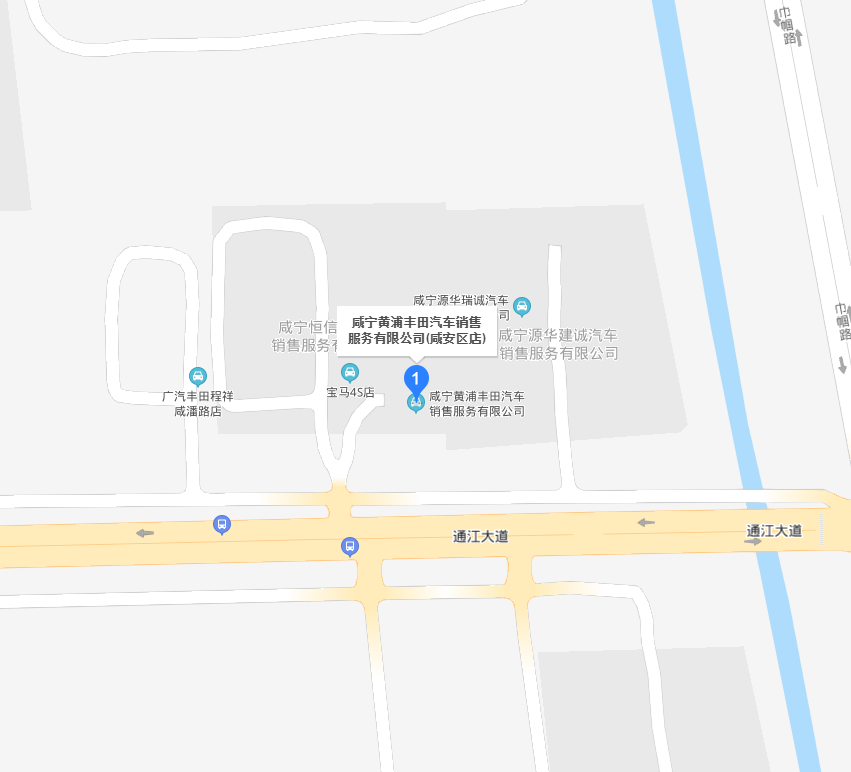 4.2、建设内容咸宁黄浦丰田汽车销售服务有限公司位于咸宁市咸安经济开发区咸潘公路旁(京珠高速咸宁南出口咸安方向5公里处)，总占地面积约10000m2，总建筑面积约2600m2。建设内容主要包括主体工程(1栋2F综合厂房），辅助工程（地面停车厂、洗车间、）、公用工程、环保工程及办公及生活设施(位于综合厂房内)及其配套建设的环保工程（2个危废暂存间、活性炭吸附装置、三级沉淀池、化粪池）等。建设项目主要建设内容及规模一览表见表4.2-1。表4.2-1 该项目主要建设内容及规模一览表4.3、主要原辅材料消耗表4.3-1原辅材料情况表4.4、项目环保投资情况表4.4-1项目环保投资一览表4.5、水源及水平衡项目用水主要为员工生活用水、洗车用水、车间清洗废水、绿化用水，根据企业提供的相关资料，企业年生产300天，每天生产8小时，企业每年用水量约为840m3/d。企业用水情况详见附件《关于咸宁黄浦丰田汽车销售服务有限公司用水情况的说明》。员工生活用水：建设项目共有职工人数约30人，企业不提供住宿，根据统计，企业年生产300天，职工生活用水量约为360m3/a，排水量约为252m3/a。洗车用水：项目洗车用水包括洗车区用水和维修车辆区清洗用水。洗车区清洗车辆为轿车，洗车数量为2000辆。据企业统计，洗车年用水量为200m3/a，废水排放量为150m3/a。车间清洁废水：车间采用拖把拖地的形式清洗，清洗拖把废水用桶运至洗车房经三级沉淀池处理，据企业统计，清洁车间年用水量约为66m3/a，排水量为46.2m3/a。    绿化用水：企业绿化用水量约为214m3/a，水量全部蒸发。本项目水平衡情况见下表4-5。表4.5-1 本项目水平衡表  （单位：m3/a）4.6、主要设备一览表根据建设单位提供资料，项目主要生产设备与环评中生产设备对比一览表见表4.6-1。表4.6-1 项目主要生产设备与环评中生产设备对比一览表4.7、劳动定员环评设计劳动定员为30人，其中，生产人员22人，管理人员8人。员工均为当地居民，不在厂内住宿。项目按照1班制安排生产作业班次，每班工作8小时，年工作天数为300天。项目实际职工总人数为30人，全年工作300天，每天工作8小时。厂区不提供食宿。4.8、工艺简介项目工艺流程及产污简介：待保养维修的车辆经接待登记后，由工作人员进行检查后，根据车辆出现的问题作保养或维修处理。对于需保养的车辆，根据车辆自身需求进行更换机油、机油滤芯、空气滤芯等，此过程会产生少量的废机油及废零部件。对于受损车辆的维修一般包括更换坏零部件、电路维修、钣金修理、焊接处理、补漆处理。钣金修理主要是对汽车外型进行整平，部分外表面刮花的车辆需要进行喷漆处理，喷漆、烤漆工序均在密闭的喷烤漆房内进行。汽车维修过程会产生一定量的焊接烟尘、漆雾、油漆废气、噪声和固体废物。车辆经保养维修并测试合格后，可进行清洗，本项目洗车服务仅针对进店维修车辆，不对外，采用水枪喷水进行清洗，洗车废水中主要含有石油类、SS等污染物。表4.8-1  产污节点汇总表4.9、固废产生量5.1、主要污染物排放情况5.1.1、废水项目废水主要为生活污水、洗车废水和车间清洁废水。项目车间清洗拖把废水用桶运至洗车房和洗车废水一起经三级沉淀池处理后与生活污水一起经化粪池处理，处理之后排入市政污水管网，再进入咸安经济开发区污水处理厂处理。5.1.2、废气项目运营期主要大气污染物有喷（烤）漆工段产生的油漆废气以及焊接烟尘。（1）有组织排放本项目营运期产生的废气主要是喷漆工段产生的油漆废气；油漆废气经过滤棉过滤+活性炭吸附处理之后，通过10m高排气筒排放。无组织排放无组织排放的废气主要是焊接烟尘、打磨粉尘，部分产品维修过程中要进行焊接，焊接会产生焊接烟尘；汽车补漆之前需要进行打磨修整，此过程中会产生打磨粉尘。本项目通过加强车间通风等措施减少焊接烟尘和打磨粉尘对周围环境的影响。5.1.3、噪声项目噪声主要为机械设备噪声、汽车行驶噪声等，通过厂房隔声、设备减振等措施减小噪声对周围环境的影响。5.1.4、固体废物本项目固体废物主要为汽车修理过程中产生一般固废和危险固废以及员工办公产生的生活垃圾。一般固废主要有汽车维修过程中产生的废旧零部件，废旧零部件外售于废品回收公司；危险固废主要包括废矿物油、废活性炭、废过滤棉、废油漆桶。废矿物油委托咸宁海川环保科技有限公司进行回收处理；活性炭、过滤棉每半年更换一次，更换的废活性炭、废过滤棉与废油漆桶、暂存于危废暂存间，后期拟委托有危废处理资质的单位处理；生活垃圾、含油抹布委托环卫部门统一清运处理。5.2、污染物及污染物治理设施环评总结论本项目符合国家产业政策，符合当地发展规划，体现了社会效益、经济效益协同发展的要求，满足环境保护“清洁生产，达标排放，总量控制”的要求。运营期会产生水、气、固体废物和噪声等环境问题，但在全面落实本报告表中提出的各项环境保护措施的情况下，各主要污染物的排放量能控制在允许的范围内，对环境不会产生明显影响。因此，该项目的建设从环境保护的角度考虑是可行的。二、环评批复要求1、按“雨污分流、清污分流”的要求规划建设好项目区排水系统，项目生活污水与经隔油、沉淀池处理的洗车废水一起进入化粪池处理，达到《汽车维修业水污染物排放标准》(GB26877-2011)表2中的间接排放限值要求后和污水处理厂接管标准要求后，通过市政污水管网排入开发区污水处理厂进一步处理达标排放。2、本项目营运期产生的废气主要是喷漆废气。喷漆废气通过过滤棉+活性炭吸附装置处理后通过15m高排气筒高空排放，执行《天津市工业企业挥发性有机物排放控制标准》(DB12524-2014)中汽车制造维修中相关排放限值要求。3、本项目噪声主要来自设备运转产生的噪声。选用低噪声设备、合理布局，高噪声设备采用减振、隔声、消声、距离衰减等降噪措施，确保厂界噪声达到《工业企业厂界环境噪声排放标准》(GB12348-2008)中3类标准。4、按“减量化、资源化、无害化”原则，落实各类固体废物的收集、处置和综合利用措施，实现零排放，生活垃圾交由环卫部门统一清运处理；一般工业固废外售回收综合利用；废活性炭、废过滤棉等危险废物按规范要求管理，统一收集后委托有危废处置资质的单位安全处置。7.1、监测质量保证措施(1)现场监测期间，有专人监视工况条件，保证该装置生产设施及环境保护设施处于正常运行状况。(2)监测过程严格执行国家有关标准，按《环境监测技术规范》要求进行全程质量控制。(3)监测人员持证上岗。(4)监测时使用经计量部门检定并在有效期内的声级计，声级计在测试前后用声校准器进行校准，测量前后仪器的校准示值偏差不大于0.5dB（A）。(5)样品交接程序清楚，监测记录及上报结果执行三级审核制度。(6)监测仪器均通过计量部门检定或自检合格。7.2、质量控制7.2.1、废水（1）平行双样分析结果表表7-1 平行双样分析结果一览表（2）质控样分析结果表表7-2 质控分析结果一览表（3）加标回收分析结果表表7-3 加标回收分析结果一览表（4）悬浮物标准滤膜监测结果表表7-4 废水悬浮物标准滤膜监测一览表7.2.2、废气无组织排放标准滤膜监测结果表表7-5 颗粒物标准滤膜监测一览表有组织排放标准滤膜监测结果表表7-6  颗粒物标准滤膜监测一览表7.2.3、噪声表7-7噪声监测仪校准结果（标准声源：94.0dB单位：dB（A））8.1、验收监测内容及频次根据该项目污染物排放特点，我们对废水、废气、噪声进行了为期两天的验收监测，主要监测内容见下表8-1。表8-1 污染物监测与环境质量监测一览表8.2、验收监测方法标准检测方法及使用仪器见表8-2表8-2 检测方法及使用一览表8.3、监测布点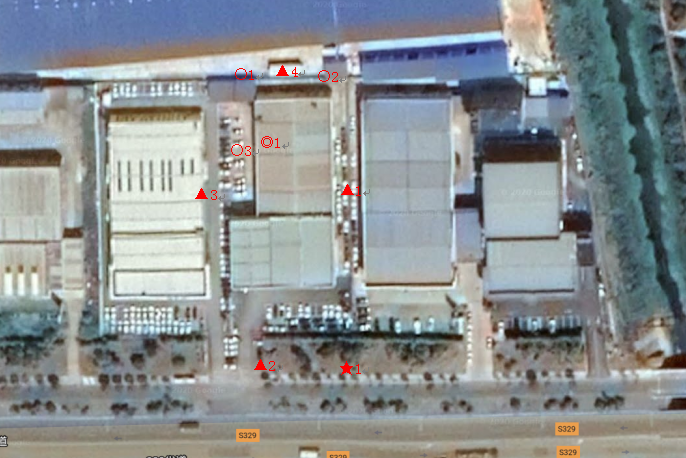 图8.3-1监测点位附图布点说明：○为无组织废气采样点位，◎为有组织废气采样点位，★为废水采样点位,▲为噪声监测点位。9.1、验收监测期间生产工况记录咸宁黄浦丰田汽车销售服务有限公司咸宁一汽丰田4S店项目建成后，湖北省公信检测服务有限公司于2020年5月17日-5月18日对咸宁黄浦丰田汽车销售服务有限公司4S项目进行了为期两天的现场验收监测。表9.1-1验收期间工况负荷表根据《关于发布<建设项目竣工环境保护验收技术指南 污染影响类>的公告》（公告2018年第9号文 生态环境部）文件中“验收监测在确保主体工程工况稳定、环境保护设施运行正常的情况下进行”的规定，本次验收监测期间各生产设备及环保设备均运转正常，符合竣工验收监测规范的要求。9.2、污染物排放监测结果1、废水废水总排口★1监测结果如下表9.2-1。表9.2-1 生活废水监测结果验收监测期间：综合废水总排口的pH值范围在7.85~7.94之间，CODCr、BOD5、悬浮物、动植物油、氨氮、石油类、总磷排放浓度日均值最大值分别为54mg/L、16.4mg/L、41mg/L、0.14mg/L、0.899mg/L、0.08mg/L、0.234mg/L。pH值、CODCr、BOD5、悬浮物、氨氮、动植物油、总磷监测结果既符合《汽车维修业水污染物排放标准》（GB26877-2011）表2中的间接排放限值标准要求也满足咸安经济开发区污水处理厂接管标准要求；石油类监测结果符合《汽车维修业水污染物排放标准》（GB26877-2011）表2中的间接排放限值标准要求。废气（1）有组织废气喷漆房废气处理设施排放口◎1监测结果如下表9.2-2表 9.2-2 喷漆房废气处理设施排放口监测结果表9.2-3废气排气筒监测结果统计表验收监测期间：喷漆房废气处理设施排放口VOCs（以非甲烷总烃计）、甲苯与二甲苯合计排放浓度最大值分别为2.14mg/m3、0.130mg/m3；排放速率的最大值分别为0.0302kg/h、0.0019kg/h。监测结果均符合《天津市工业企业挥发性有机物排放控制标准》（DB12/524-2014）表2“汽车制造与维修行业”中标准限值要求；颗粒物排放浓度最大值为2.8mg/m3，排放速率最大值为0.0405kg/h，监测结果均符合《大气污染物综合排放标准》（GB16297-1996）表2中二级限值要求。无组织废气①厂界下风向无组织废气监测结果如下表9.2-4表9.2-4无组织废气监测结果表9.2-5 无组织废气监测结果统计表（单位：mg/m3）验收监测期间：厂界无组织监控点颗粒物排放浓度值最大值为0.217mg/m3，VOCs（以非甲烷总烃计）排放浓度最大值为1.42mg/m3，甲苯排放浓度最大值为0.0232mg/m3，二甲苯未检出，颗粒物监测结果符合《大气污染物综合排放标准》（GB 16297-1996）表2无组织排放监控浓度限值要求；VOCs（以非甲烷总烃计）、二甲苯、甲苯监测结果均符合《天津市工业企业挥发性有机物排放控制标准》（DB12/524-2014）表5无组织监控浓度要求。②喷漆车间外无组织废气监测结果如下表9.2-6表9.2-6 无组织废气监测结果统计表（单位：mg/m3）验收监测期间：喷漆车间外无组织监控点VOCs（以非甲烷总烃计）排放浓度值最大值为1.47mg/m3；VOCs（以非甲烷总烃计）监测结果均符合《挥发性有机物无组织排放控制标准》（GB37822-2019）中附录A中无组织无组织排放监控浓度要求。3、噪声（1）噪声监测结果如下表9.2-7表9.2-7 噪声测量结果验收监测期间：项目厂界▲1、▲3、▲4点位昼间噪声测量最大值为59.0dB(A)，夜间噪声测量最大值为48.2dB(A)，监测结果符合《工业企业厂界环境噪声排放标准》（GB12348-2008）3类功能区标准限值要求。项目厂界▲2点位昼间噪声测量最大值为62dB(A)，夜间噪声测量最大值为51.4dB(A)，监测结果符合《工业企业厂界环境噪声排放标准》（GB12348-2008）4类功能区标准限值要求。4、总量监测根据《咸宁黄浦丰田汽车销售服务有限公司咸宁一汽丰田4S店项目环境影响报告表》，核定本项目主要污染总量控制指标为：废水中COD0.0268/a、氨氮0.00268t/a、废气中VOCs0.004989t/a；废水排放浓度是依据咸安经济开发区污水处理厂COD及氨氮出水水质（《城镇污水处理厂污染物排放标准》（GB18918-2002）及修改单中一级标A标准）核算，详情见9.2-8。表9.2-8 总量监测结果表结果分析：项目COD排放量为0.02241t/a，氨氮排放量为0.002241t/a，满足环评总量控制指标要求（COD0.0268t/a、氨氮0.00268/a）。喷漆房废气排气筒VOCs（以非甲烷总烃计）排放量为0.004807t/a，满足环评总量控制指标要求（VOCs：0.004989t/a）。根据验收监测方案，湖北省公信检测服务有限公司于2020年5月17日至5月18日对咸宁黄浦丰田汽车销售服务有限公司咸宁一汽丰田4S店项目环境管理工作进行检查，结果如下：（1）咸宁黄浦丰田汽车销售服务有限公司委托湖北楚天焕鑫环境工程有限公司于2019年12月编制完成了《咸宁黄浦丰田汽车销售服务有限公司咸宁一汽丰田4S店项目环境影响报告表》，2020年04月15日收到咸宁市生态环境局咸安区分局的批复文件《关于咸宁黄浦丰田汽车销售服务有限公司咸宁一汽丰田4S店项目环境影响报告表审批意见的函》（咸安环审【2020】13号）。2020年03月，该项目环保设施建设完成处于调试阶段，委托湖北省公信检测服务有限公司承担项目竣工环境保护验收工作。（2）咸宁黄浦丰田汽车销售服务有限公司建立了详细的环境管理机构与制度，成立了相应的环境管理领导小组和机构，建立健全了环境管理制度，在项目建设及运行过程中落实了环评及其批复要求，执行了环保“三同时”制度。（3）项目按照规范要求建设危废暂存间，产生固体废物按要求分类收集、储存、处置。废活性炭、废过滤棉和废油漆桶存放于10㎡的危废间，废矿物油存放于8㎡的危废间。（4）项目设有1个废水排污口，1个废气排放口，废气排气筒设置了永久性采样孔，但排污口标志牌尚未建设，未设置规范的采样平台，需进一步完善。（5）批复落实情况11.1、验收监测结论（1）验收工况：验收监测期间，企业各生产线生产正常，设备正常运转，符合《关于发布<建设项目竣工环境保护验收技术指南 污染影响类>的公告》（公告2018年第9号文 生态环境部）文件中“验收监测在确保主体工程工况稳定、环境保护设施运行正常的情况下进行”竣工验收监测规范要求。（2）废水监测结论：验收监测期间：综合废水总排口的pH值范围在7.85~7.94之间，CODCr、BOD5、悬浮物、动植物油、氨氮、石油类、总磷排放浓度日均值最大值分别为54mg/L、16.4mg/L、41mg/L、0.14mg/L、0.899mg/L、0.08mg/L、0.234mg/L。pH值、CODCr、BOD5、悬浮物、氨氮、动植物油、总磷监测结果既符合《汽车维修业水污染物排放标准》（GB26877-2011）表2中的间接排放限值标准要求也满足咸安经济开发区污水处理厂接管标准要求；石油类监测结果符合《汽车维修业水污染物排放标准》（GB26877-2011）表2中的间接排放限值标准要求。（3）废气监测结论：有组织废气：验收监测期间：喷漆房废气处理设施排放口VOCs（以非甲烷总烃计）、甲苯与二甲苯合计排放浓度最大值分别为2.14mg/m3、0.130mg/m3、2.8mg/m3；排放速率的最大值分别为0.0302kg/h、0.0019kg/h。监测结果均符合《天津市工业企业挥发性有机物排放控制标准》（DB12/524-2014）表2“汽车制造与维修行业”中标准限值要求；颗粒物排放浓度最大值为2.8mg/m3，排放速率最大值为0.0405kg/h，监测结果均符合《大气污染物综合排放标准》（GB16297-1996）表2中二级限值要求。无组织废气：验收监测期间：厂界无组织监控点颗粒物排放浓度值最大值为0.217mg/m3，VOCs（以非甲烷总烃计）排放浓度最大值为1.42mg/m3，甲苯排放浓度最大值为0.0232mg/m3，二甲苯未检出，颗粒物监测结果符合《大气污染物综合排放标准》（GB 16297-1996）表2无组织排放监控浓度限值要求；VOCs（以非甲烷总烃计）、二甲苯、甲苯监测结果均符合《天津市工业企业挥发性有机物排放控制标准》（DB12/524-2014）表5无组织监控浓度要求。无组织废气：验收监测期间：喷漆车间外无组织监控点VOCs（以非甲烷总烃计）排放浓度值最大值为；VOCs（以非甲烷总烃计）监测结果均符合《挥发性有机物无组织排放控制标准》（GB37822-2019）中附录A中无组织无组织排放监控浓度要求。（4）噪声监测结论验收监测期间：项目厂界▲1、▲2、▲4点位昼间噪声测量最大值为57.8dB(A)，夜间噪声测量最大值为47.0dB(A)，监测结果符合《工业企业厂界环境噪声排放标准》（GB12348-2008）3类功能区标准限值要求。项目厂界▲3点位昼间测量噪声最大值为63.1dB(A)，夜间测量噪声最大值为53.9dB(A)，监测结果符合《工业企业厂界环境噪声排放标准》（GB12348-2008）4类功能区标准限值要求。（5）总量监测项目COD排放量为0.02241t/a，氨氮排放量为0.002241t/a，满足环评总量控制指标要求（COD0.0268t/a、氨氮0.00268/a）。喷漆房废气排气筒VOCs（以非甲烷总烃计）排放量为0.004807t/a，满足环评总量控制指标要求（VOCs：0.004989t/a）。11.2、要求与建议（1）建议加强厂区内的环境管理，合理规划堆放一般固废。（2）建议加强项目的危废管理，项目产生的废过滤棉、废活性炭、废油漆桶等危险废物达到一定量后建议委托有处理资质的相关单位处置并建立危险废物处理五联单及相关台账。（3）加强各环保设施的维护和管理工作，确保各处理设施正常运行，污染物稳定达标排放。（4）完善排污口规范化建设。（5）建议企业后期安全条件允许的情况下，增加喷漆房废气排气筒的高度至15米。建设项目项目名称项目名称项目名称咸宁黄浦丰田汽车销售服务有限公司咸宁一汽丰田4S店项目咸宁黄浦丰田汽车销售服务有限公司咸宁一汽丰田4S店项目咸宁黄浦丰田汽车销售服务有限公司咸宁一汽丰田4S店项目咸宁黄浦丰田汽车销售服务有限公司咸宁一汽丰田4S店项目咸宁黄浦丰田汽车销售服务有限公司咸宁一汽丰田4S店项目咸宁黄浦丰田汽车销售服务有限公司咸宁一汽丰田4S店项目咸宁黄浦丰田汽车销售服务有限公司咸宁一汽丰田4S店项目项目代码项目代码建设地点建设地点咸宁市咸安经济开发区咸潘公路旁咸宁市咸安经济开发区咸潘公路旁咸宁市咸安经济开发区咸潘公路旁咸宁市咸安经济开发区咸潘公路旁建设项目行业类别（分类管理名录）行业类别（分类管理名录）行业类别（分类管理名录）F5261 汽车零售、O8011汽车修理与维护F5261 汽车零售、O8011汽车修理与维护F5261 汽车零售、O8011汽车修理与维护F5261 汽车零售、O8011汽车修理与维护F5261 汽车零售、O8011汽车修理与维护F5261 汽车零售、O8011汽车修理与维护F5261 汽车零售、O8011汽车修理与维护建设性质建设性质√新建  □改扩建  □技术改造√新建  □改扩建  □技术改造√新建  □改扩建  □技术改造项目厂区中心经度/纬度项目厂区中心经度/纬度项目厂区中心经度/纬度建设项目设计生产能力设计生产能力设计生产能力年销售汽车600台、年维修保养汽车2000台年销售汽车600台、年维修保养汽车2000台年销售汽车600台、年维修保养汽车2000台年销售汽车600台、年维修保养汽车2000台年销售汽车600台、年维修保养汽车2000台年销售汽车600台、年维修保养汽车2000台年销售汽车600台、年维修保养汽车2000台实际生产能力实际生产能力年销售汽车600台、年维修汽车合次2000台环评单位环评单位湖北楚天焕鑫环境工程有限公司湖北楚天焕鑫环境工程有限公司湖北楚天焕鑫环境工程有限公司湖北楚天焕鑫环境工程有限公司建设项目环评文件审批机关环评文件审批机关环评文件审批机关咸宁市生态环境局咸安区分局咸宁市生态环境局咸安区分局咸宁市生态环境局咸安区分局咸宁市生态环境局咸安区分局咸宁市生态环境局咸安区分局咸宁市生态环境局咸安区分局咸宁市生态环境局咸安区分局审批文号审批文号咸安环审[2020]13号环评文件类型环评文件类型报告表报告表报告表报告表建设项目开工日期开工日期开工日期2011年10月2011年10月2011年10月2011年10月2011年10月2011年10月2011年10月竣工日期竣工日期2012年1月排污许可证申领时间排污许可证申领时间建设项目环保设施设计单位环保设施设计单位环保设施设计单位咸宁市永昌机电有限公司咸宁市永昌机电有限公司咸宁市永昌机电有限公司咸宁市永昌机电有限公司咸宁市永昌机电有限公司咸宁市永昌机电有限公司咸宁市永昌机电有限公司环保设施施工单位环保设施施工单位咸宁市永昌机电有限公司本工程排污许可证编号本工程排污许可证编号建设项目验收单位验收单位验收单位湖北省公信检测服务有限公司湖北省公信检测服务有限公司湖北省公信检测服务有限公司湖北省公信检测服务有限公司湖北省公信检测服务有限公司湖北省公信检测服务有限公司湖北省公信检测服务有限公司环保设施监测单位环保设施监测单位验收监测时工况验收监测时工况建设项目投资总概算（万元）投资总概算（万元）投资总概算（万元）1000100010001000100010001000环保投资总概算（万元）环保投资总概算（万元）50所占比例（%）所占比例（%）5555建设项目实际总投资实际总投资实际总投资1000100010001000100010001000实际环保投资（万元）实际环保投资（万元）32所占比例（%）所占比例（%）3.23.23.23.2建设项目废水治理（万元）废水治理（万元）废水治理（万元）5废气治理（万元）17噪声治理（万元）噪声治理（万元）噪声治理（万元）2固体废物治理（万元）固体废物治理（万元）10绿化及生态（万元）绿化及生态（万元）其他（万元）建设项目新增废水处理设施能力新增废水处理设施能力新增废水处理设施能力新增废气处理设施能力新增废气处理设施能力年平均工作时年平均工作时2400240024002400运营单位运营单位运营单位运营单位咸宁盛世开元汽车销售有限公司咸宁盛世开元汽车销售有限公司咸宁盛世开元汽车销售有限公司咸宁盛世开元汽车销售有限公司运营单位社会统一信用代码（或组织机构代码）运营单位社会统一信用代码（或组织机构代码）运营单位社会统一信用代码（或组织机构代码）运营单位社会统一信用代码（或组织机构代码）运营单位社会统一信用代码（或组织机构代码）验收时间验收时间2020.062020.062020.062020.06污染物排放达标与总量控制（工业建设项目详填）污染物排放达标与总量控制（工业建设项目详填）污染物污染物原有排放量(1)本期工程实际排放浓度(2)本期工程允许排放浓度(3)本期工程产生量(4)本期工程产生量(4)本期工程自身削减量(5)本期工程自身削减量(5)本期工程实际排放量(6)本期工程核定排放总量(7)本期工程“以新带老”削减量(8)全厂实际排放总量(9)全厂核定排放总量(10)全厂核定排放总量(10)区域平衡替代削减量(11)排放增减量(12)排放增减量(12)污染物排放达标与总量控制（工业建设项目详填）污染物排放达标与总量控制（工业建设项目详填）废水废水///////////////污染物排放达标与总量控制（工业建设项目详填）污染物排放达标与总量控制（工业建设项目详填）化学需氧量化学需氧量//300////0.022410.0268///////污染物排放达标与总量控制（工业建设项目详填）污染物排放达标与总量控制（工业建设项目详填）氨氮氨氮//25////0.0022410.00268///////污染物排放达标与总量控制（工业建设项目详填）污染物排放达标与总量控制（工业建设项目详填）石油类石油类////////////////污染物排放达标与总量控制（工业建设项目详填）污染物排放达标与总量控制（工业建设项目详填）废气废气////////////////污染物排放达标与总量控制（工业建设项目详填）污染物排放达标与总量控制（工业建设项目详填）二氧化硫二氧化硫////////////////污染物排放达标与总量控制（工业建设项目详填）污染物排放达标与总量控制（工业建设项目详填）烟尘烟尘////////////////污染物排放达标与总量控制（工业建设项目详填）污染物排放达标与总量控制（工业建设项目详填）工业粉尘工业粉尘////////////////污染物排放达标与总量控制（工业建设项目详填）污染物排放达标与总量控制（工业建设项目详填）氮氧化物氮氧化物////////////////污染物排放达标与总量控制（工业建设项目详填）污染物排放达标与总量控制（工业建设项目详填）工业固体废物工业固体废物////////////////污染物排放达标与总量控制（工业建设项目详填）污染物排放达标与总量控制（工业建设项目详填）与项目有关的其他特征污染物VOCs//40////0.0048070.004989///////污染物排放达标与总量控制（工业建设项目详填）污染物排放达标与总量控制（工业建设项目详填）与项目有关的其他特征污染物/////////////////污染物排放达标与总量控制（工业建设项目详填）污染物排放达标与总量控制（工业建设项目详填）与项目有关的其他特征污染物/////////////////